Сайт пошуку роботи №1 в Україні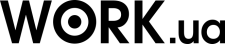 Резюме від 27 травня 2021
Федюк Віталій Вікторович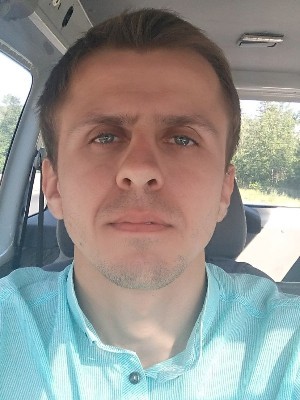 Проект-менеджер, ком. директор, 15 000 грнПовна зайнятість.Вік:	35 роківМісто:	КиївГотовий до переїзду в:	Боярка, Васильків, Вишневе, Калинівка (Київська обл.)Контактна інформаціяАдреса:	вул.Корольова 10 в кв.52Телефон:	096 371-60-51Ел. пошта:	vf2107@ukr.netДосвід роботиМенеджер по закупівлі зернових, логіст, комерційний директорз 06.2020 по 10.2020 (4 місяці)
ТОВ " ЮГ-Логістик ", Бородянка (Агробізнес)Закупівля зернових 
Пошук збуту зернових
Робота з елеваторами і с/г господарствами
Постійний аналіз ринку зернових
Супровід договорів купівлі-продажу зернових
Контроль процесу погодження та підписання договорів
Підготував документи для акредитації товариства у компаній експортерів ( Risoil, "Олам-Україна" )
Подав документи для участі в земельних торгах(аукціоні) для подальшого вирощування кукурудзи на цих ділянкахМенеджер по закупівлі зерновихз 03.2020 по 05.2020 (2 місяці)
ТОВ "СБ Плюс", Васильків (Агробізнес)Організація закупки зернових ;
Пошук необхідних обємів;
Документальний супровід угод;
Робота із Битрикс 24 і Binotel ;Регіональний менеджер по закупівлі зернових культурз 01.2019 по 11.2019 (10 місяців)
ТОВ «АКРОБУДСЕРВІС», Київ (Купівля та продаж зернових)Власна база фермерів по Київській,Черкаській,Житомирській,Сумській,Полтавській обл.
-	Робота з клієнтами та створення бази нових .
-	Виконання поставлених об’ємів і задач.
-	Моніторинг та купівля зернових в господарствах Житомирської обл.,Черкаської та 
Київської області (кукурудза,пшениця,ячмінь)
   - Супровід та відвантаження на елеваторах (ДПЗКУ).
   - Пошук і контроль транспорту для перевезення зерна на елеватори та в порти.
    - Збирання зразків зернових та перевірка якості в лабораторіях.
    -Ведення документації:
    -формування та підписання договорів.Комерційний директор, проект - менеджерз 02.2018 по 01.2019 (11 місяців)
ТОВ «АКРОБУДСЕРВІС», Київ (Будівництво,проектування)Влаштування острівців безпеки на наземних пішохідних переходах, а саме:
•	Відрядження за кордон, для переймання досвіду європейських колег в області підвищення безпеки пішоходів на дорозі. 
•	Колективна розробка, разом з інженерами з проектування доріг , ескізних рішень, щодо встановлення та будівництва острівців безпеки. 
•	Виїзд на прогнозоване місце облаштування острівця безпеки для виконання обстеження, замірів та переговорів з місцевими органами самоврядування. 
•	Розробка та супроводження проектної та кошторисної документації під час погодження з Департаментом Патрульної поліції України.
•	Контроль та закупівля матеріалів для будівництва, а також підбір висококваліфікованого персоналу для виконання будівельно-монтажних робіт .
•	Роботи з малою інфраструктурою міста (влаштування понижень на пішохідних переходах, укладання бруківки та тактильної плитки, нанесення дорожньої розмітки, встановлення дорожніх знаків та опор освітлення ), включаючи погодження з відповідними комунальними службами міста чи села.
Об'єкти:
•	Влаштування малої інфраструктури в кількості 15 шт. та будівництво двох острівців безпеки в м. Фастів. 
•	Проектування та будівництво острівців безпеки за програмою Київської обласної адміністрації "Нульова смертність на дорогах України" в : м. Узин, м. Біла Церква, м. Рокитне, м. Кагарлик, м. Ірпінь та ін.Заст.директора.,менеджер з продажу,проект - менеджерз 11.2011 по 06.2017 (5 років 7 місяців)
ФОП Хомей А.В.,ФОП Федюк В.В., Київ (Оптово-роздрібна торгівля меблями)Співпраця з меблевии фабриками:
    -пошук ринків збуту,збільшення об’єму продаж
    - замовлення продукції ,її відвантаження на складі.
    - розміщення та контроль наявності складської програми 
    - контроль та формування замовлень (документація ,грошові розрахунки,доставка та транспортування)
- Реалізація продукції у власних магазинах та через оптовий склад
    - управління персоналом 5-6 чол.
    - оренда та оформлення торгівельного майданчика 
    - пошук нових клієнтів та укладання договорів (реклама,переговори,створення та ведення клієнтської бази, створення та контроль сайту)
    - логістика (розробка маршрутів доставки зі складу та магазинів)
- Робота з дебіторською заборгованістю 
 - Проведення моніторингу цін на сегментному ринку та створення прайсівСупервайзер    по VIP-клієнтам ( „Метро”, „Велика Кишеня”, „Fozzy group”з 10.2009 по 09.2010 (11 місяців)
ТОВ "Віват", Київ (retail,продукти харчування(сухі сніданки,мюслі,кранчі))-     Виконання поставлених планів 
-     Контроль дебіторської заборгованості 
-     Розподіл функцій між персоналом 
-     Аналіз та контроль за роботою підзвітної торгової команди ( 3 торгових   представника, 3 мерчандайзера );
-     Заключення договорів 
-     Розвиток клієнтської бази 
-     Складання аналітичних звітів 
-     ДокументообігМенеджер з продажу ( „Еко”, „ Бумі маркет ”, „Бі маркети”) та Робота з роздрібними клієнтамиз 10.2008 по 10.2009 (1 рік)
ТОВ"Віват", Київ (retail, продукти харчування)Відвідування торгових точок, збір замовлень, контроль дебіторської  заборгованості 
  -  Розвиток клієнтської бази ( пошук нових клієнтів та розширення асортименту в існуючих Т.Т. ) 
  -  Ведення документообіга ( первинна документація ) 
  -  Пошук нових клієнтів, заключення договорів 
  -  Ведення ділових переговорівТорговий представникз 11.2007 по 09.2008 (10 місяців)
ТОВ "Юніфуд", Київ (Торгівля роздрібна / Retail)Торговий представник по роботі з клієнтами („Фуршет” , „ Космо”, " ДЦ ", мережеві аптеки)Мерчендайзерз 07.2007 по 11.2007 (4 місяці)
ТОВ "Юніфуд", Київ (Торговий)ОсвітаКНУКіМДіловодство, Отримав спеціальність - менеджер - документознавець працівник вищих державних органів влади., Київ
Вища, з 2004 по 2007 (2 роки 9 місяців)ВПУ 11 м.ЧервоноградДіловодство, Червоноград
Середня спеціальна, з 2002 по 2004 (1 рік 9 місяців)Додаткова освітаТренінг „ Навики комунікації в переговорах ” (2008)"scrum" Навчись робити вдвічі більше за менший час (2019)Професійні та інші навичкиНавички роботи з комп’ютером
впевнений користувач ПКДодаткова інформаціяВодійське посвідчення категорії ВРезюме розміщено за адресою: www.work.ua/resumes/5967396